الملحق 2: استمارة الطلب الكاملةمقدم الطلبملخص المشروعميزانية المشروعوصف للمشروعأهمية المشروع (تحليل السياق ، عرض المشكلة التي يأمل المشروع معالجتها، تحليل الأسباب و تأثيرات المشكلة).وصف الفئات المستهدفة والمستفيدين النهائيين ، واحتياجاتهم والعقبات التي تحول دون الوصول لهم (حدد الاحتياجات المحددة للنساء) وكيف سيعالج المشروع احتياجاتهموصف المشروع وفعاليته(أكمل الجدول في الملحق 2_1 من الاستمارة الكاملة)المنهجية (صفحتين كحد أقصى)الإطار المنطقيالاستدامة (1 صفحة كحد أقصى)الميزانية التفصيليةأكمل جدول الميزانية التفصيلية حسب الأنشطة المضمنة في الملحق 2_2 من الاستمارة الكاملة.الاسم الرسمياختصار المنظمة النشر في الرائد الرسمي للجمهورية التونسية تاريخ النشر: / رقم نسخة الرائد الرسمي للجمهورية التونسية °: المعرف الجبائي التصنيفجمعية شبكة جمعيات منظمة غير حكومية
 إذا كانت ذات طبيعة أخرى (يرجى التحديد):  العنوان الرسمي للمقر الرئيسيالولاية:العنوان:العنوان البريديتفاصيل الاتصال بالجمعية
رقم الهاتف 1: / رقم الهاتف 2:            الفاكس:      البريد الإلكتروني:  موقع الويبالممثل القانونيالاسم واللقب:الجنس: امرأة رجلالوظيفة:الهاتف. : / الفاكس: البريد الإلكتروني:جهة الاتصال المتاحةالاسم واللقب:الجنس: امرأة رجلالوظيفة:الهاتف : / الفاكس: البريد الإلكتروني:مجالات النشاطالمجال 1: المجال 2: المجال 3: …السكان المستهدفينالمناطق / مناطق التدخلحدد الولاية/ الولاياتعنوان المشروع:الموضوع المعالج:الهدف العام:الأهداف الخاصة:……الأهداف الخاصة أو الشاملة المتعلقة بإدراج النوع الاجتماعي و / أو تعزيز دور المرأة كجهات فاعلة للتغيير:……موقع (مواقع) العمل: - حدد الولاية (الولايات) ، البلدية (البلديات) و / أو المنطقة (المناطق) التي ستستفيد من المشروع.المدة الإجمالية للمشروع (الأشهر):المجموعة (المجموعات) المستهدفة (حدد النسبة المئوية للنساء والرجال)المستفيدون النهائيون (حدد النسبة المئوية للنساء والرجال)النتائج المرجوة الأنشطة الرئيسيةالميزانية الإجمالية للمشروع (بالدينار التونسي) مبلغ المساهمة المطلوبة من قبل برنامج الامم المتحدة الإنمائي (بالدينار التونسي)النسبة المئوية للتمويل المطلوب مقارنة بالميزانية الإجمالية (<= 100%)مساهمات إضافية (اختياري)وصف منهجية التنفيذ والأسباب المحفزة لخيار المنهجية المقترحة وصف منهجية تعبئة الفئة (المجموعات) المستهدفة والمستفيدة  فضلا عن تلبية احتياجاتهم الخاصة (وخاصة احتياجات النساء) وصف التدابير المحددة لتعزيز دور المرأة كجهات فاعلة في المشروع. وصف إجراءات الرصد والتقييم الداخلية و / أو الخارجية وصف الهيكل التنظيمي والفريق المقترح لتنفيذ العمل (حسب الوظيفة: ليس من الضروري تحديد أسماء الأشخاص) منطق التدخلالمؤشرات التي يمكن التحقق منها موضوعيامصادر ووسائل التحققالافتراضات والمخاطرالهدف العامما هو الهدف العام الذي سيساهم فيه المشروع؟التأثير الإنمائي الذي سيساهم فيه المشروع على مستوى أوسع. لا يحقق المشروع وحده الهدف العام غير أنه يساهم فيهما هي المؤشرات الرئيسية التي يمكن التحقق منها المتعلقة بهذا الهدف؟تقيس المؤشرات أهمية مساهمة المشروع في تحقيق الهدف العامحدد المؤشرات ذات الصلة بالنوع الاجتماعي (على سبيل المثال النسبة المئوية للنساء اللواتي يصلهن العمل)ما هي مصادر المعلومات التي يمكن استخدامها لإثبات أن هذه المؤشرات قد تحققت؟حدد كيفية جمع المعلومات أو المصدر الوثائقي المتاححدد المخاطر والعوامل الخارجية المحتملة التي من شأنها التأثير على تحقيق الأهدافالأهداف الخاصةما هي الأهداف الخاصة التي يجب تحقيقها من أجل المساهمة في تحقيق الهدف العام للمشروع؟ما هي المؤشرات القابلة للقياس والتحقق التي من شأنها إثبات تحقيق هدف المشروع؟ما هي مصادر المعلومات لهذه المؤشرات؟حدد كيفية جمع المعلومات أو المصدر الوثائقي المتاححدد المخاطر والعوامل الخارجية المحتملة التي من شأنها التأثير على تحقيق الأهدافالنتائج المتوقعةما هي التغييرات التي أحدثها المشروع فيما يتعلق بالمجموعات المستهدفة؟ما هي المؤشرات القابلة للقياس والتحقق التي من شأنها إثبات تحقيق هدف المشروع؟ما هي مصادر المعلومات لهذه المؤشرات؟حدد كيفية جمع المعلومات أو المصدر الوثائقي المتاححدد الافتراضات الإيجابية المساعدة على تحقيق النتائج المتوقعةالأنشطة التي سيتم تطويرهاما هي الأنشطة الرئيسية التي يجب تطويرها (بالترتيب) لتحقيق النتائج المتوقعة؟ (قم بجمع الأنشطة حسب النتيجة.ما هي الوسائل والموارد اللازمة لتنفيذ الأنشطة (الموظفون ، المواد ، التدريب ...)؟ما هي التكاليف المتصلة بالأنشطة؟ما هي المتطلبات الأساسية لبدء الأنشطة؟وصف خطة النشر وإمكانيات تنفيذه في أماكن اخرى  وتوسيع نتائج العمل (التأثير المضاعف) مع تحديد كل شبكات النشر بشكل واضحوصف الاستدامة المالية (كيف سيتم تمويل الأنشطة عند نهاية المنحة؟)وصف الاستدامة المؤسسية (هل ستكون هناك هياكل لمواصلة الأنشطة عند نهاية المشروع؟ هل ستكون هناك تملك وفهمةمحلي لنتائج المشروع؟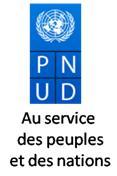 